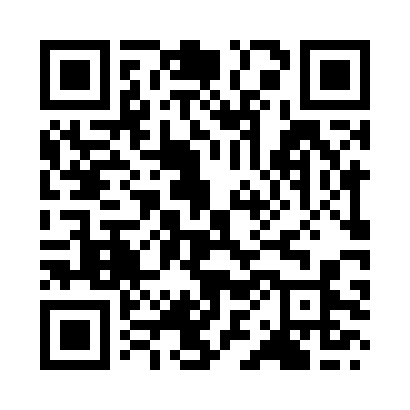 Prayer times for Kanora, IndiaWed 1 May 2024 - Fri 31 May 2024High Latitude Method: One Seventh RulePrayer Calculation Method: University of Islamic SciencesAsar Calculation Method: HanafiPrayer times provided by https://www.salahtimes.comDateDayFajrSunriseDhuhrAsrMaghribIsha1Wed4:175:3912:124:506:458:072Thu4:165:3812:124:506:468:083Fri4:155:3712:124:506:468:094Sat4:145:3612:114:506:478:095Sun4:135:3612:114:506:478:106Mon4:125:3512:114:506:488:117Tue4:115:3412:114:516:488:128Wed4:105:3412:114:516:498:129Thu4:095:3312:114:516:498:1310Fri4:095:3312:114:516:508:1411Sat4:085:3212:114:516:508:1512Sun4:075:3112:114:516:518:1513Mon4:065:3112:114:526:518:1614Tue4:065:3012:114:526:528:1715Wed4:055:3012:114:526:528:1816Thu4:045:2912:114:526:538:1817Fri4:045:2912:114:526:548:1918Sat4:035:2812:114:526:548:2019Sun4:025:2812:114:536:558:2020Mon4:025:2812:114:536:558:2121Tue4:015:2712:114:536:568:2222Wed4:015:2712:114:536:568:2323Thu4:005:2612:114:536:578:2324Fri3:595:2612:124:546:578:2425Sat3:595:2612:124:546:588:2526Sun3:595:2612:124:546:588:2527Mon3:585:2512:124:546:598:2628Tue3:585:2512:124:546:598:2729Wed3:575:2512:124:557:008:2730Thu3:575:2512:124:557:008:2831Fri3:575:2412:124:557:008:28